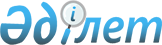 Зеленов ауданы әкімдігінің 2015 жылғы 19 тамыздағы № 672 "Зеленов ауданының шалғайдағы елді мекендерінде тұратын балаларды жалпы білім беретін мектептерге тасымалдаудың схемасы мен қағидаларын бекіту туралы" қаулысының күшін жою туралыБатыс Қазақстан облысы Зеленов ауданы әкімдігінің 2015 жылғы 6 қарашадағы № 907 қаулысы      Қазақстан Республикасының 2001 жылғы 23 қаңтардағы "Қазақстан Республикасындағы жергілікті мемлекеттік басқару және өзін-өзі басқару туралы" №148 Заңын, Қазақстан Республикасының 2000 жылғы 27 қарашадағы "Әкімшілік рәсімдер туралы" №107 Заңын және Қазақстан Республикасы Үкiметiнің 2006 жылғы 17 тамыздағы "Нормативтiк құқықтық актілерді мемлекеттiк тiркеу қағидаларын бекiту туралы" № 778 қаулысына сәйкес аудан әкімдігі ҚАУЛЫ ЕТЕДІ:

      1. Зеленов ауданы әкімдігінің 2015 жылғы 18 тамыздағы №672 "Зеленов ауданының шалғайдағы елді мекендерінде тұратын балаларды жалпы білім беретін мектептерге тасымалдаудың схемасы мен қағидаларын бекіту туралы" қаулысының күші жойылсын.


					© 2012. Қазақстан Республикасы Әділет министрлігінің «Қазақстан Республикасының Заңнама және құқықтық ақпарат институты» ШЖҚ РМК
				
      Аудан әкімі

К.Жақыпов
